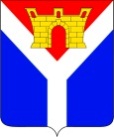 Совет Усть-Лабинского городского поселенияУсть-Лабинского районаР Е Ш Е Н И Е от 09.02.2024                  		                                                                      № 5г. Усть-Лабинск                                                                                     протокол № 60    г. Усть-Лабинск О внесении изменений в решение Совета Усть-Лабинскогогородского поселения Усть-Лабинского районаот 17 мая 2012 г. № 6 протокол № 33 «Об утверждении Положения и состава административной комиссии при администрации Усть-Лабинского городского поселения Усть-Лабинского района»В соответствии со статьей 11.3 Закона Краснодарского края                               от 23 июля 2003 г. № 608-КЗ «Об административных правонарушениях», Законом Краснодарского края от 14 декабря 2006 г. № 1144-КЗ «О наделении органов местного самоуправления муниципальных образований Краснодарского края отдельными государственными полномочиями по образованию и организации деятельности административных комиссий», в связи с кадровыми изменениями в администрации и органах территориального общественного самоуправления Усть-Лабинского городского поселения  Усть-Лабинского района Совет Усть-Лабинского городского поселения Усть-Лабинского района РЕШИЛ:1. Внести в решение Совета Усть-Лабинского городского поселения       Усть-Лабинского района от 17 мая 2012 г. № 6 протокол № 33 «Об утверждении Положения и состава административной комиссии при администрации            Усть-Лабинского городского поселения Усть-Лабинского района» следующие изменения:1) в пункте 1.3 приложения 1 слово «девятнадцать» заменить словом «шестнадцать»;2) приложение 2 изложить в новой редакции согласно приложению к настоящему решению.2. Признать утратившим силу решение Совета Усть-Лабинского городского поселения Усть-Лабинского района от 23 марта 2023 г. № 8 протокол 49 «О внесении изменения в решение Совета Усть-Лабинского городского поселения Усть-Лабинского района от 17 мая 2012 года № 6 «Об утверждении Положения и состава административной комиссии при администрации            Усть-Лабинского городского поселения Усть-Лабинского района».3. Отделу по общим и организационным вопросам администрации          Усть-Лабинского городского поселения Усть-Лабинского района (Владимирова М.А.) опубликовать настоящее решение в районной газете «Сельская новь» и разместить на официальном сайте администрации Усть-Лабинского городского поселения в информационно-телекоммуникационной сети «Интернет».4. Настоящее решение вступает в силу после его официального опубликования.Председатель СоветаУсть-Лабинского городского поселенияУсть-Лабинского района                                                                       С.Б. АгибаловаГлава Усть-Лабинскогогородского поселенияУсть-Лабинского района                                                                        Д.Н. СмирновПриложениек решению Совета Усть-Лабинского городского поселения Усть-Лабинского районаот 09.02.2024 № 5 протокол 60«ПРИЛОЖЕНИЕУТВЕРЖДЕНрешением Совета Усть-Лабинского городского поселения Усть-Лабинского районаот 17 мая 2012 г. № 6 протокол № 33Состав административной комиссии при администрации Усть-Лабинского городского поселения Усть-Лабинского районаНачальник юридического отдела администрации Усть-Лабинского городского поселенияУсть-Лабинского района                                                                     М.М. ГригороваЧеверевАлексей Юрьевич- заместитель главы Усть-Лабинского городского поселения Усть-Лабинского района, председатель комиссии;- заместитель главы Усть-Лабинского городского поселения Усть-Лабинского района, председатель комиссии;Григорова Мария МихайловнаОсипенко Олег Владимирович- начальник юридического отдела администрации Усть-Лабинского городского поселения Усть-Лабинского района, заместитель председателя комиссии;- главный специалист юридического отдела администрации Усть-Лабинского городского поселения Усть-Лабинского района, ответственный секретарь комиссии.- начальник юридического отдела администрации Усть-Лабинского городского поселения Усть-Лабинского района, заместитель председателя комиссии;- главный специалист юридического отдела администрации Усть-Лабинского городского поселения Усть-Лабинского района, ответственный секретарь комиссии.                                         Члены Безладнов Алексей ВасильевичБугайОльга ВладимировнаГорбань Елена Викторовна комиссии:- ведущий специалист сектора по вопросам работы городского хозяйства муниципального казенного учреждения Усть-Лабинского городского поселения Усть-Лабинского района «Административно-техническое управление» - главный специалист отдела по вопросам жилищно-коммунального хозяйства и благоустройства администрации                 Усть-Лабинского городского поселения Усть-Лабинского района; - начальник отдела торговли и защиты прав потребителей администрации                        Усть-Лабинского городского поселения Усть-Лабинского района;комиссии:- ведущий специалист сектора по вопросам работы городского хозяйства муниципального казенного учреждения Усть-Лабинского городского поселения Усть-Лабинского района «Административно-техническое управление» - главный специалист отдела по вопросам жилищно-коммунального хозяйства и благоустройства администрации                 Усть-Лабинского городского поселения Усть-Лабинского района; - начальник отдела торговли и защиты прав потребителей администрации                        Усть-Лабинского городского поселения Усть-Лабинского района;ЕрошенкоВадим Вадимович- главный специалист сектора торговли и защиты прав потребителей муниципального казенного учреждения Усть-Лабинского городского поселения Усть-Лабинского района «Административно-техническое управление»;- главный специалист сектора торговли и защиты прав потребителей муниципального казенного учреждения Усть-Лабинского городского поселения Усть-Лабинского района «Административно-техническое управление»;ЗахаровЕвгений Юрьевич - депутат Совета Усть-Лабинского городского поселения Усть-Лабинского района (по согласованию); - депутат Совета Усть-Лабинского городского поселения Усть-Лабинского района (по согласованию);Кашин Игорь ВладимировичКорчагинАндрей АлександровичЛикаренкоВалентина Арнольдовна- главный специалист сектора по вопросам работы городского хозяйства муниципального казенного учреждения Усть-Лабинского городского поселения Усть-Лабинского района «Административно-техническое управление»;- ведущий специалист сектора по вопросам работы городского хозяйства муниципального казенного учреждения Усть-Лабинского городского поселения Усть-Лабинского района «Административно-техническое управление»;- начальник отдела по исполнению административного законодательства Отдела МВД по Усть-Лабинскому району, майор полиции (по согласованию);- главный специалист сектора по вопросам работы городского хозяйства муниципального казенного учреждения Усть-Лабинского городского поселения Усть-Лабинского района «Административно-техническое управление»;- ведущий специалист сектора по вопросам работы городского хозяйства муниципального казенного учреждения Усть-Лабинского городского поселения Усть-Лабинского района «Административно-техническое управление»;- начальник отдела по исполнению административного законодательства Отдела МВД по Усть-Лабинскому району, майор полиции (по согласованию);Огилец Сергей Петрович ПановаВиктория АлександровнаПроскурина Наталья Евгеньевна-ведущий специалист сектора по управлению муниципальной собственностью и земельным отношениям муниципального казенного учреждения Усть-Лабинского городского поселения Усть-Лабинского района «Административно-техническое управление»;- ведущий специалист сектора по вопросам работы городского хозяйства муниципального казенного учреждения Усть-Лабинского городского поселения Усть-Лабинского района «Административно-техническое управление»;- начальник отдела по управлению муниципальной собственностью и земельным отношениям администрации Усть-Лабинского городского поселения Усть-Лабинского района;-ведущий специалист сектора по управлению муниципальной собственностью и земельным отношениям муниципального казенного учреждения Усть-Лабинского городского поселения Усть-Лабинского района «Административно-техническое управление»;- ведущий специалист сектора по вопросам работы городского хозяйства муниципального казенного учреждения Усть-Лабинского городского поселения Усть-Лабинского района «Административно-техническое управление»;- начальник отдела по управлению муниципальной собственностью и земельным отношениям администрации Усть-Лабинского городского поселения Усть-Лабинского района;РуденкоАндрей ВладимировичСорокин Александр Александрович - депутат Совета Усть-Лабинского городского поселения Усть-Лабинского района (по согласованию);- начальник отдела по вопросам жилищно-коммунального хозяйства и благоустройства администрации Усть-Лабинского городского поселения Усть-Лабинского района».- депутат Совета Усть-Лабинского городского поселения Усть-Лабинского района (по согласованию);- начальник отдела по вопросам жилищно-коммунального хозяйства и благоустройства администрации Усть-Лабинского городского поселения Усть-Лабинского района».